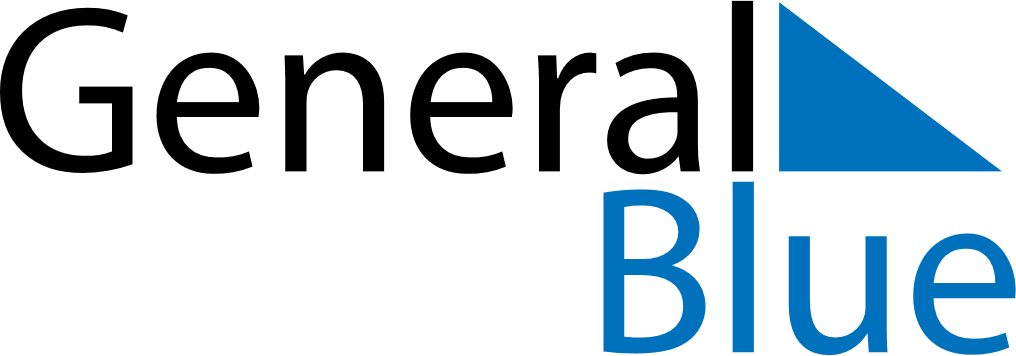 May 2030May 2030May 2030May 2030MoldovaMoldovaMoldovaMondayTuesdayWednesdayThursdayFridaySaturdaySaturdaySunday123445Labour Day678910111112Memorial DayVictory Day131415161718181920212223242525262728293031